lMADONAS NOVADA PAŠVALDĪBA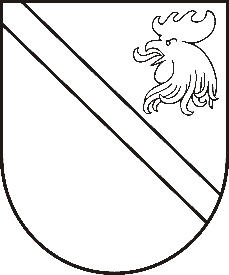 Reģ. Nr. 90000054572Saieta laukums 1, Madona, Madonas novads, LV-4801 t. 64860090, e-pasts: pasts@madona.lv ___________________________________________________________________________MADONAS NOVADA PAŠVALDĪBAS DOMESLĒMUMSMadonā2021.gada 16.februārī								             Nr.54									         (protokols Nr.4, 3.p.)Par sociālā dzīvokļa statusa anulēšanuDzelzavas pagasta pārvalde lūdz anulēt sociālā dzīvokļa statusu pašvaldībai piederošam labiekārtotam dzīvoklim adresē Kļavu iela 5-16, Dzelzava, Dzelzavas pagasts, Madonas novads. Dzīvoklis atrodas Dzelzavas ciema centrā, jaukta kopīpašuma statusa dzīvokļu ēkā. Mājas iedzīvotāji vairākkārt ir sūdzējušies par sociālā dzīvokļa iemītnieku uzvedību, policijas izsaukumiem un nekārtībām.Dzelzavas pagastā ir izveidots sociālais dzīvoklis Aizpurves ciemā, Bērzu ielā 19-19. Ņemot vērā iedzīvotāju neapmierinātību un rakstveida sūdzības par sociālā dzīvokļa statusu dzīvoklim Kļavu ielā 5-16 un faktisko pieprasījumu pēc sociālajiem dzīvokļiem Dzelzavas pagastā, pagasta pārvaldes ieskatā Dzelzavas pagastā nav nepieciešami divi sociālie dzīvokļi.Jautājumu ir izskatījusi Madonas novada pašvaldības dzīvokļu jautājumu komisija, kura ar 17.12.2020. lēmumu Nr. 391 (protokols Nr. 12, 21. p.) piekrīt sociālā dzīvokļa statusa anulēšanai pašvaldības dzīvoklim adresē Kļavu iela 5-16, Dzelzava, Dzelzavas pagasts, Madonas novads. Iepazinusies ar Dzīvokļu jautājumu komisijas 2020.gada 17.decembra sēdes lēmumu Nr. 391, (protokols Nr.12, 21.p.), pārvaldes vadītāja S.Kalniņa sniegto informāciju, ņemot vērā 10.02.201. Sociālo un veselības jautājumu komitejas un 16.02.2021. Finanšu un attīstības komitejas atzinumu, atklāti balsojot: PAR - 16 (Agris Lungevičs, Aleksandrs Šrubs, Andrejs Ceļapīters, Andris Dombrovskis, Andris Sakne, Antra Gotlaufa, Artūrs Čačka, Artūrs Grandāns, Gatis Teilis, Gunārs Ikaunieks, Inese Strode, Ivars Miķelsons, Kaspars Udrass, Rihards Saulītis, Valda Kļaviņa, Zigfrīds Gora), PRET – NAV, ATTURAS - NAV, Madonas novada pašvaldības dome NOLEMJ:Anulēt sociālā dzīvokļa statusu pašvaldības dzīvoklim adresē Kļavu iela 5-16, Dzelzava, Dzelzavas pagasts, Madonas novads, LV-4873.Domes priekšsēdētājs								          A.LungevičsDeikmane 26318915